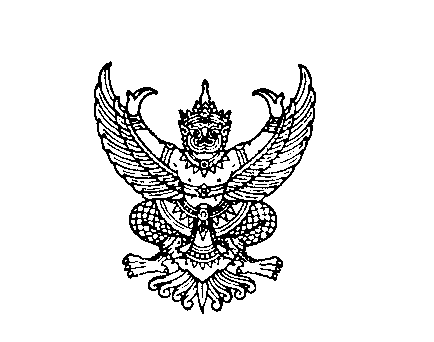 ที่ มท ๐๘๐๓.3/	ว					       กรมส่งเสริมการปกครองท้องถิ่น							       ถนนนครราชสีมา เขตดุสิต กทม. ๑๐๓๐๐  						          ธันวาคม  2564    เรื่อง   แจ้งกำหนดการขึ้นระบบบริหารการเงินการคลังภาครัฐแบบอิเล็กทรอนิกส์ใหม่ (New GFMIS Thai)เรียน  ผู้ว่าราชการจังหวัด ทุกจังหวัด สิ่งที่ส่งมาด้วย   	สำเนาหนังสือกรมบัญชีกลาง ด่วนที่สุด ที่ กค 0414.2/ว 1187  		ลงวันที่ 29 พฤศจิกายน 2564  					        จำนวน  1  ชุด ด้วยกรมบัญชีกลางแจ้งว่า เพื่อให้หน่วยงานเตรียมความพร้อมในการขึ้นระบบ New GFMIS Thai จึงขอให้จังหวัดแจ้งสำนักงานส่งเสริมการปกครองท้องถิ่นจังหวัด ดำเนินการดังนี้1. การขึ้นระบบ New GFMIS Thai สำหรับทุกหน่วยงานในวันอังคารที่ 4 มกราคม 2565  		2. อุปกรณ์หรือรหัสผู้ใช้งาน (Username) ที่ใช้สำหรับการปฏิบัติงานในระบบ New GFMIS Thai สำหรับหน่วยงานในส่วนภูมิภาคขอรับได้ที่สำนักงานคลังจังหวัดที่เบิกจ่าย ตามที่ได้รับแจ้ง 3. กระทรวงการคลังจะปิดระบบ GFMIS เพื่อทดสอบการยกยอดข้อมูลเพิ่มเติมตั้งแต่วันพฤหัสบดีที่ 9 ธันวาคม 2564 เวลา 16.30 น. ถึงวันจันทร์ที่ 13 ธันวาคม 2564เวลา 08.00 น. ส่งผลให้เลื่อนการปิดงวดบัญชี งวดที่ 2 ของปีงบประมาณ พ.ศ. 2565 เดือนพฤศจิกายน 2564 จากวันศุกร์ที่ 10 ธันวาคม 2564 เป็นวันพุธที่ 15 ธันวาคม 2564       			   รายละเอียดปรากฏตามสิ่งที่ส่งมาด้วย  		จึงเรียนมาเพื่อโปรดพิจารณา ขอแสดงความนับถืออธิบดีกรมส่งเสริมการปกครองท้องถิ่นกองคลัง  กลุ่มงานบัญชีโทร. ๐-๒๒๔๓-๒๒๒๕ โทรสาร. ๐-๒๒๔๑-๙๐๒๔ไปรษณีย์อิเล็กทรอนิกส์ saraban@dla.go.th ผู้ประสานงาน นางสาวพิกุล นาคชำนาญ 09 2971 0443